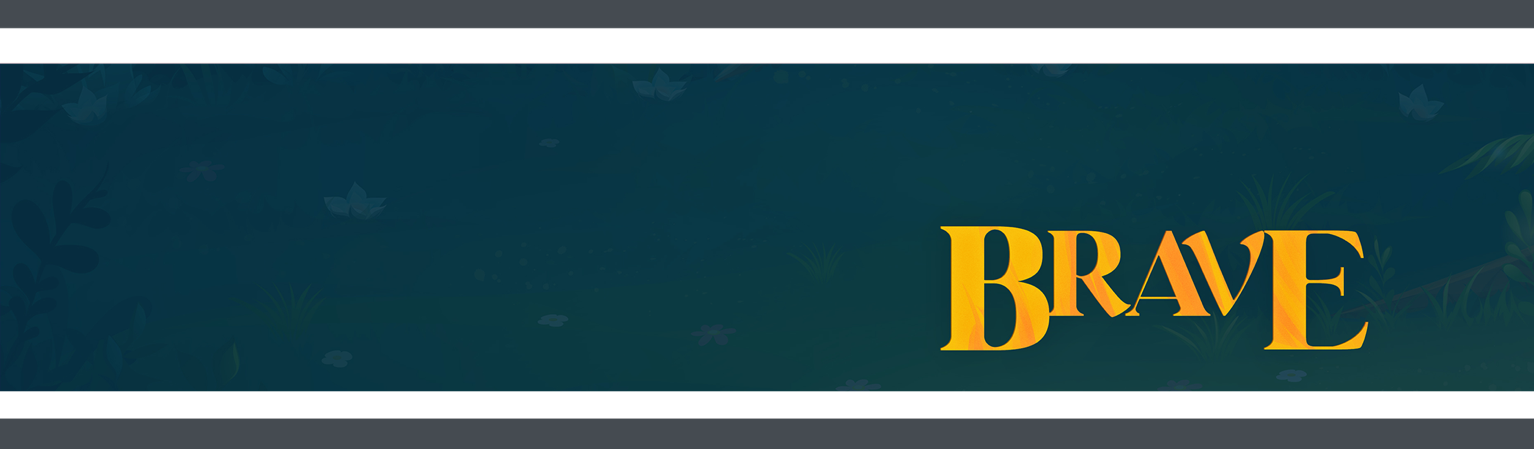 For more resources such as the lesson videos and extra handouts, visit https://faithcommunitychurch.net/kids-lessons.MUSIC | He Knows My NameINSTRUCTIONS: Spend some time in worship with your kids! Our suggestions are Brave by Saddleback Kids and Who You Say I Am by Hillsong Worship.ACTIVITY | Career CharadesFor the next few weeks, we'll learn about what it means to be brave. Today, we'll learn about a shepherd boy named David who was chosen for a very special job. Let's start with a game where you, too, will be chosen for a very special job. . . sort of.INSTRUCTIONS: Print out the "Career Charades" printable. Distribute the career cards to each family member, asking them to keep their card hidden. Tell each person to come up and act out the career listed on their card while the group tries to guess.QUESTION | The Best Thing About Being YouWhat is the best thing about being you?Today, we are going to hear about David, who was chosen to do a very special job. David wasn't chosen by people around him. He was chosen by God for this special job. Just like David, we are also chosen by God to do something special. What God chooses for you might be different than what God chooses for others, but you can have faith and believe your special job will be perfect just for you.THE BIG IDEA | God knows who I am.INSTRUCTIONS: Ask the kids to give you a drumroll by stomping their feet or patting their laps.This week’s Big Idea: God knows who I am.VIDEO | Brave, Episode 1INSTRUCTIONS: Play this week's teaching video.SCRIPTURE | 1 Samuel 16INSTRUCTIONS: Look up the story in your Bible and read it together!What job did God give to Samuel?What was Samuel afraid of? Sometimes, when God asks us to do something, we are afraid because of what might happen. That's a chance for us to trust God!Who told Samuel that David was the one?How did David help Saul?How do you think David felt about being chosen for his special job?The job God chose David for was not an easy one, and remember, David was pretty young. He didn't have a lot of experience doing what God chose him to do, but God knew David was the perfect choice. And God knows who I am. God has chosen special things for me and you to do, too.God knows who we are better than anyone else. Samuel and David's Dad would probably never have picked David because he was the youngest. But God knew who David was, and God knows who we are, and sees the greatness in us and all the potential we have!ACTIVITY | I AmToday, we read how God chose David for a very special, important job. You were created to do great things, too, because God knows who you are.INSTRUCTIONS: Give each kid a sheet of blank paper and a pencil. Tell them to write their name in large letters in the middle of the paper. Help the kids brainstorm words that would complete an "I am..." statement, such as "I [John] am creative, bold, etc." Instruct them to write the words in various places around their name. Then, give them colored pencils or markers to decorate the page.PRAYERLet's pause for a moment and talk to God. Think back to the, "I am..." statements you wrote down. When we pray, call out a few of the words you wrote down when I tell you to.God, thank You for knowing us and having a plan for us to do what You want us to do. Help us remember You are always with us and that we are [have kids call out 'I am...' statements here.]MEMORY VERSE | Isaiah 41:10 (NIV)INSTRUCTIONS: Introduce kids to this month’s memory verse, teaching them the signs (a combination of SEE and ASL) we’ve provided.